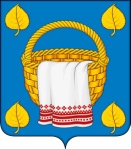 АДМИНИСТРАЦИЯЛИПЧАНСКОГО СЕЛЬСКОГО ПОСЕЛЕНИЯБОГУЧАРСКОГО МУНИЦИПАЛЬНОГО РАЙОНАВОРОНЕЖСКОЙ ОБЛАСТИПОСТАНОВЛЕНИЕот «01» сентября  2020 г. № 29с. ЛипчанкаО внесении дополнений в постановление администрации Липчанского сельского поселения Богучарского муниципального района Воронежской области от  01.04.2015 № 22 «Об утверждении перечней государственных и муниципальных услуг, оказываемых администрацией Липчанского сельского поселения»В соответствии с Федеральными законами от 06.10.2003 № 131–ФЗ «Об общих принципах организации местного самоуправления в Российской Федерации», от 27.07.2010 № 210–ФЗ «Об организации предоставления государственных и муниципальных услуг» администрация Липчанского сельского поселения Богучарского муниципального района постановляет:1. Внести следующие дополнения в постановление администрации Липчанского сельского поселения Богучарского муниципального района Воронежской области от 01.04.2015 № 22 «Об утверждении перечней государственных и муниципальных услуг, оказываемых администрацией Липчанского сельского поселения»:1.1. Приложение № 1 к постановлению «Перечень муниципальных услуг, оказываемых администрацией  Липчанского сельского поселения» дополнить пунктом 31 следующего содержания:«31. Дача письменных разъяснений налогоплательщикам и налоговым агентам по вопросам применения муниципальных правовых актов о налогах и сборах.»2. Контроль за исполнением настоящего постановления оставляю за собой.Исполняющий обязанности главыЛипчанского сельского поселения                                           В.Н. Мамон